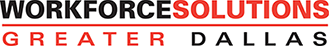 Public Comment Sign-Up SheetEmail to:  rsvpbodmeeting@wfsdallas.com before 5:00 p.m. CST Tuesday, February 16, 2021Public Comment Sign-Up SheetEmail to:  rsvpbodmeeting@wfsdallas.com before 5:00 p.m. CST Tuesday, February 16, 2021Public Comment Sign-Up SheetEmail to:  rsvpbodmeeting@wfsdallas.com before 5:00 p.m. CST Tuesday, February 16, 2021NameOrganization Email Address and Phone Number